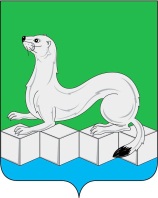 Российская ФедерацияИркутская областьАдминистрациямуниципального районаУсольского районного муниципального образованияРАСПОРЯЖЕНИЕОт 18.02.2020г.								№55-рр.п. БелореченскийО проведении конкурса «Лучший специалист по охране труда Усольского районного муниципального образования» по итогам 2019 годаВ целях привлечения внимания работодателей, осуществляющих свою деятельность на территории Усольского районного муниципального образования, к вопросам обеспечения соблюдения требований охраны труда, предупреждения производственного травматизма и профессиональных заболеваний, изучения и распространения опыта работы в сфере охраны труда в организациях независимо от их организационно-правовых форм и форм собственности, руководствуясь Законом Иркутской области от 23.07.2008г.  № 58-оз «Об охране труда в Иркутской области», Законом Иркутской области от 24.07.2008г. № 63-оз «О наделении органов местного самоуправления отдельными областными государственными полномочиями в сфере труда», в соответствии с муниципальной программой «Развитие экономического потенциала и создание условий благоприятного инвестиционного климата», утвержденной постановлением администрации муниципального района Усольского районного муниципального образования от 01.11.2019г. № 1096 (в редакции от 10.01.2020г. № 7), ст.ст.22, 46 Устава Усольского районного муниципального образования,1.Провести с 20 февраля по 16 марта 2020 года конкурс «Лучший специалист по охране труда Усольского районного муниципального образования» по итогам 2019 года.2.Утвердить прилагаемое Положение о конкурсе «Лучший специалист по охране труда Усольского районного муниципального образования» по итогам 2019 года.3.Рекомендовать руководителям организаций, независимо от их организационно-правовых форм и форм собственности, работодателям - физическим лицам, осуществляющим свою деятельность на территории Усольского районного муниципального образования, принять участие в конкурсе «Лучший специалист по охране труда Усольского районного муниципального образования» по тогам 2019 года. 4.Отделу по организационной работе (Пономарева С.В.) опубликовать настоящее распоряжение в газете «Официальный вестник Усольского района» и в сетевом издании «Официальный сайт администрации Усольского района» в информационно-телекоммуникационной сети «Интернет» (www.usolie-raion.ru). 5.Контроль за исполнением настоящего распоряжения возложить на заместителя мэра - председателя комитета по экономике и финансам Н.А. Касимовскую.                                         И.о. мэра муниципального районаУсольского районного муниципального образования					И.М. ДубенковаПОЛОЖЕНИЕо конкурсе «Лучший специалист по охране труда Усольского районного муниципального образования» по итогам 2019 года1. Общие положения1.1.Положение о конкурсе «Лучший специалист по охране труда Усольского районного муниципального образования» по итогам 2019 года (далее - Положение) определяет цели, задачи, условия и порядок проведения конкурса, порядок подведения итогов конкурса и награждения победителей.1.2.Организатором конкурса «Лучший специалист по охране труда Усольского районного муниципального образования» по итогам 2019 года (далее - конкурс) является комитет по экономике и финансам администрации муниципального района Усольского районного муниципального образования (далее - комитет).2. Цели и задачи конкурса2.1.Конкурс проводится в целях привлечения работодателей к проблемам охраны труда и повышения престижа профессии специалиста по охране труда.2.2.Задачами конкурса являются: - выявление лучших специалистов (ответственных) по охране труда в Усольском районном муниципальном образовании; - усиление внимания работодателей, в том числе работодателей - физических лиц, к созданию на рабочих местах здоровых и безопасных условий труда;- изучение и распространение опыта работы в сфере охраны труда.3. Условия и порядок проведения конкурса3.1.Сроки проведения конкурса  указываются  в распоряжении администрации муниципального района Усольского районного муниципального образования. Извещение о проведении конкурса размещается в сетевом издании «Официальный сайт администрации Усольского района» в информационно-телекоммуникационной сети «Интернет» (www.usolie-raion.ru), газете    «Усольские новости и мiровые репортажи». 3.2.В конкурсе принимают участие специалисты (ответственные) по охране труда организаций, независимо от их организационно-правовых форм и форм собственности и работодателей - физических лиц, осуществляющих свою деятельность на территории Усольского районного муниципального образования (далее - участники). 3.3.Конкурс проводится по номинации «Лучший специалист по охране труда Усольского районного муниципального образования». В номинации предусматривается определение победителей по следующим группам организаций: - для организаций с численностью работающих свыше 50 человек; - для организаций с численностью работающих до 50 человек.3.4.Для участия в конкурсе участники представляют в комитет следующие документы:3.4.1.заявку на участие в конкурсе (приложение 1 к настоящему Положению);3.4.2.согласие на обработку  персональных данных (приложение 2 к настоящему Положению);3.4.3.таблицу показателей условий конкурса (приложение 3 к настоящему Положению);3.4.4.аналитическую справку о проведенной работе по охране труда за отчетный период, отражающую комплекс проведенных правовых, социально-экономических, технических, санитарно-гигиенических, лечебно-профилактических, реабилитационных и иных мероприятий и содержащую информацию о проведении специальной оценки условий труда, мерах по сокращению производственного травматизма и профессиональных заболеваний в организации, у работодателя - физического лица;3.4.5. другие документы, представляемые по желанию участника.3.5.Участники несут ответственность за достоверность предоставляемой информации. 3.6.Конкурсные материалы участникам не возвращаются.3.7. Заявки, не соответствующие условиям конкурса, предоставленные с нарушением правил оформления или поступившие на конкурс после установленного срока, не рассматриваются.3.8.При подведении итогов конкурса, в целях обеспечения объективности при определении его победителей комитет вправе уточнить представленную информацию и дополнительно запросить у участников конкурса необходимые материалы.3.9.Комитет оценивает сведения, указанные в представленных документах, по балльной системе. Оценка производится в соответствии со значениями таблицы оценочных показателей конкурса согласно приложению 3 к настоящему Положению.3.10.Определение победителей конкурса осуществляет районная межведомственная комиссия по охране труда (далее - комиссия).4.Порядок подведения итогов конкурса и награждения победителей4.1.Комитет представляет на рассмотрение в комиссию все материалы участников конкурса и анализ оценочных показателей по всем участникам конкурса. 4.2.Победителями конкурса признаются участники, которые по сумме баллов набрали наибольшее их количество.4.3. Комиссия своим решением определяет победителей конкурса в каждой  группе организаций по трем призовым местам (первое, второе и третье). 4.3.1.количество победителей в каждой группе организаций может быть уменьшено (в зависимости от количества участников и итоговых показателей). 4.4.При равенстве баллов и решении иных спорных вопросов при определении победителей конкурса учитываются информационные данные согласно приложениям 3, 4 к настоящему Положению. При возникновении спорной ситуации председатель комиссии имеет право решающего голоса.4.5. Победители конкурса награждаются дипломами и призами.4.6.Решение  комиссии оформляется протоколом, который подписывается председательствующим на заседании комиссии не позднее трех рабочих дней со дня его принятия 4.7.Награждение победителей конкурса проводится до 1 мая 2020 год.4.8.Финансирование проведения конкурса осуществляется за счет средств, предусмотренных в бюджете района на реализацию подпрограммы 4. «Развитие системы социально-трудовых отношений» муниципальной программы «Развитие экономического потенциала и создание условий благоприятного инвестиционного климата». 4.9.В сетевом издании «Официальный сайт администрации Усольского района» в информационно-телекоммуникационной сети «Интернет» (www.usolie-raion.ru) в разделе «Охрана труда» комитетом размещается:4.9.1.в течение 10 календарных дней со дня подписания протокола информация об итогах конкурса; 4.9.2.лучший опыт работы участников конкурса. Заместитель мэра -  председатель комитета по экономике и финансам                                       Н.А. Касимовская   Заявкана участие в конкурсе «Лучший специалистпо охране труда Усольского районного муниципального образования» 1. Наименование организации и организационно-правовая форма (для юридического лица), Ф.И.О. (для работодателя Ф.И.О. - физического лица)____________________________________________________________________________________________________________________________________2.Юридический и почтовый адрес (для юридического лица), место жительства (для работодателя - физического лица)__________________________________________________________________
__________________________________________________________________3.Телефон, факс,  e-mail __________________________________________________________________4.Вид экономической деятельности (ОКВЭД)___________________________5.Численностьработающих___________________________________________6. Ф.И.О. руководителя полностью (полностью), телефон _________________________________________________________________________________7.Ф.И.О. специалиста по охране труда (полностью), контактный телефон_____________________________________________________________________________________________________________________________С Положением о проведении конкурса ознакомлены и согласны.Полноту и достоверность сведений, указанных в настоящей заявке и прилагаемых к ней документов, гарантируем.Уведомлены о том, что участники конкурса, представившие недостоверные данные, могут быть не допущены к участию в конкурсе или сняты с участия в конкурсе в процессе его проведения.К конкурсной заявке прилагаются следующие документы:1) согласие на обработку  персональных данных;2)таблица показателей условий конкурса организации - участника конкурса;3)аналитическая справка о проведенной работе по охране труда;4)иные документы, представляемые по желанию участника конкурса (указать какие).Руководитель организации _______________________________________(Ф.И.О., подпись, дата)М.П.                                                                    Приложение № 2к Положению о конкурсе«Лучший специалистпо охране труда Усольского районного муниципального образования»Согласие на обработку персональных данных В соответствии с требованиями статей 6 и 9 Федерального закона Российской Федерации от 27.07.2006 г.  №152-ФЗ «О персональных данных»,Я,____________________________________________________________,(фамилия, имя, отчество)зарегистрированный(ая) по адресу: ______________________________________________________________________________________________________________________________________________паспорт______________________________________________________________________________________________________________________________________________________________________________________________________________(серия, номер, кем и кода выдан)в целях обеспечения соблюдения в отношении меня законодательства Российской Федерации, для участия в конкурсе «Лучший специалист по охране труда Усольского районного муниципального образования» по итогам 2019 года, даю согласие комитету по экономике и финансам администрации муниципального района Усольского районного муниципального образования, расположенному по адресу: 665479, Иркутская область, Усольский район, р.п. Белореченский, 100 на обработку следующих персональных данных (нужное отметить): фамилия, имя, отчество (при наличии);номер телефона (мобильный);данные документов об образовании, о повышении квалификации; данные о стаже работы.Я уведомлен(а) и понимаю, что под обработкой персональных данных подразумевается любое действие (операция) или совокупность действий (операций), совершаемых с использованием средств автоматизации или без использования таких средств с персональными данными, включая сбор, запись, систематизацию, накопление, хранение, уточнение (обновление, изменение), извлечение, использование, передачу (распространение, предоставление, доступ), обезличивание, блокирование, удаление, уничтожение персональных данных.Настоящее согласие дается до истечения сроков хранения соответствующей информации или документов, содержащих вышеуказанную информацию. Отзыв настоящего согласия может быть произведен в письменной форме путем направления мною соответствующего письменного уведомления.____________________ / ________________________ / __________________              (подпись)                      (расшифровка подписи)                (дата)Приложение № 3к Положению о конкурсе«Лучший специалистпо охране труда Усольского районного муниципального образования»Таблица показателей условий конкурса<1>Учитываются действующие материалы специальной оценки условий труда за последние 5 лет (или менее 5 лет) в соответствии с действующими нормативными актами.<2>Если предписания не выдавались - указать «предписаний не было».<3> Информация отражается в аналитической записке.<4>Информация отражается в аналитической записке (причины производственного травматизма и профзаболеваемости, принятые меры  по устранению причин  и предупреждения производственного травматизма и профзаболеваемости).<5> Расчет показателя:Nтр ( кол-во работников, получивших  травмы) Кч =      ---------------------------------- х 1000             Nраб.( кол-во работников)<7> Расчет показателя:          N  (кол-во чел/дней нетрудоспоспособности по произв. травматизму)Кт = ------------------------------------------------------------------------------------           Nтр ( кол-во травмированных человек)   -  N тр. смерт.(кол-во травм со смерт. исх.)                                                                  без учета несчастных случаев со смертельным исходом.<*>   Информационные данные, которые учитывает  комиссия при равенстве баллов, а также при решении иных спорных вопросов. <**> Справочные данные.. Руководитель организации                                          ________________________                                                                                                      подпись, Ф.И.О.Приложение № 4к Положению о конкурсе«Лучший специалистпо охране труда Усольского районного муниципального образования»Таблица  оценочных показателей конкурса <*> Данные, которые учитывает  районная комиссия, а также при решении иных спорных вопросов. <**> Справочные данные.. УтвержденоРаспоряжением  администрации муниципального района Усольского районного муниципального образования                                 от 18.02.2020г. №55-р  Приложение № 1к Положению о конкурсе«Лучший специалистпо охране труда Усольского районного муниципального образования»№п/пКритерии оценкиДанные на 31.12.2018г. Данные на 31.12.2019г. Примечание123451. Справочные данные о специалисте по охране труда:1.1.Общий стаж работы специалистом по охране труда, (лет, месяцев)<**>1.2.Стаж работы специалистом по охране труда в организации (лет, месяцев)<**>2.Наличие в организации кабинета охраны труда, уголка охраны труда, да/нет (указать, что имеется) 3. Наличие в организации стендов (плакатов) по охране труда, да/нет4.Наличие плана работы специалиста по охране труда, да/нет5.Прохождение обучения и проверки знаний по охране труда руководителя, да (наличие удостоверения, кем и когда выдано)/нет  6.Прохождение обучения и проверки знаний требований охраны труда специалиста по охране труда, да (наличие удостоверения, кем и когда выдано)/нет  7.Наличие постоянно действующей системы обучения по охране труда работников организации:7.1.наличие приказа о создании комиссии по проверке знаний требований охраны труда, да /нет7.2.обучение по охране труда членов комиссии, да/нет7.3.наличие графика обучения, списков групп, да/нет7.4.наличие программы обучения по охране труда да/нет7.5 наличие протоколов проверки знаний, да/нет8.Уровень обучения и поверки знаний требований охраны труда работников, % от их общей численности, всего, в том числе:8.1.руководителей и специалистов (%)8.2.работников рабочих профессий (%)9.Наличие аттестованных лиц, ответственных за:9.1.электрохозяйство, да (чел.)/нет9.2.пожарную безопасность, да (чел.)/нет10.Наличие инструкций по охране труда по профессиям и видам работ, имеются в полном объеме / не в полном объеме 11.Своевременность проведения инструктажей по охране труда, да/нет12.Наличие комитета (комиссии) по охране труда, да/нет<*>13.Наличие уполномоченных (доверенных) лиц по охране труда профсоюза или трудового коллектива, да (кол-во чел.)/нет14.Наличие соглашения (программы, плана мероприятий) по улучшению условий и охраны труда, да (название документа, дата утверждения)/нет14.1.уровень выполнения, % от общего числа запланированных мероприятий15.Внедрение 3(2)-ступенчатого контроля по охране труда, да/нет16.Наличие программы производственного контроля за соблюдением санитарных норм и правил, да/нет16.1.уровень выполнения, % от общего числа запланированных мероприятий17.Наличие нормативного документа, регламентирующего систему управления охраной труда в организации, да (дата утверждения)/нет18.Уровень проведения специальной оценки условий труда (%)/<1>19.Информирование работников об условиях и охране труда на рабочих местах, да/нет20.Проведение Дней охраны труда (семинаров, круглых столов, выставок, консультаций), проведено (количество)/ не проводились<3>21.Проведение смотров-конкурсов по охране труда в организации, да (количество/периодичность проведения)/нет<3>22.Количество пострадавших от несчастных случаев на производстве, всего, чел., в т. ч.: <4><*>22.1.по степени тяжести, отнесенных к легким, чел.<**>22.2. в тяжелых несчастных случаях, чел.<**>23.Количество пострадавших от несчастных случаев на производстве в расчете на 1000 работающих (коэффициент частоты) <5>24.Потеря трудоспособности от одного несчастного случая (коэффициент тяжести), дней<6>25.Уровень выполнения предписаний органов надзора и контроля (отношение количества выполненных пунктов к общему количеству выявленных и подлежащих устранению в прошедшем году), %(если проверки органами надзора и контроля   не проводились, предписания не выдавались,  то необходимо поставить отметку: «проверки не  проводились»). <2><*>26.Использование финансирования предупредительных мер по сокращению производственного травматизма и профессиональных заболеваний работников и санаторно-курортного лечения работников, занятых на работах с вредными и (или) опасными производственными факторами (за счет ФСС РФ), да/нет   <*>Итого:№п/пКритерии оценкиКоличество баллов1231.  Справочные данные о специалисте по охране труда:1.1.Общий стаж работы специалистом  по охране труда (лет, месяцев)<**>1.2.Стаж работы специалистом по охране труда в организации(лет, месяцев)<**>2.Наличие в организации кабинета охраны труда, уголка охраны труда да/нет (указать, что имеется): да +1, нет 03. Наличие в организации стендов (плакатов) по охране труда, да/нетда +1, нет 04.Наличие плана работы специалиста по охране труда,  да/нетда +1, нет 05.Прохождение обучения и проверки знаний по охране труда руководителя, да (наличие удостоверения, кем и когда выдано) /нетда +1, нет (-1)6.Прохождение обучения и проверки знаний по охране труда специалиста по охране труда, да (наличие удостоверения, кем и когда выдано) /нетда +1, нет(-1) 7.Наличие постоянно действующей системы обучения по охране труда работников организации:7.1.наличие приказа о создании комиссии по проверке знаний требований охраны труда, да /нетда +1, нет (-1)7.2обучение по охране труда членов комиссии, да/нетда +1, нет (-1)7.3.наличие графика обучения, списков групп, да/нетда +1, нет 07.4.наличие программы обучения по охране труда да/нетда +1, нет 07.5. наличие протоколов проверки знаний, да/нетда +1, нет 08.Уровень обучения и поверки знаний требований охраны труда работников, % от их общей численности, всего, в том числе:до 100% (-1) , 100% +28.1.руководителей и специалистов (%)до 100% (-1) , 100 % +28.2.работников рабочих профессий (%)до 100% (-1) , 100% +29.Наличие аттестованных лиц, ответственных за:9.1.электрохозяйство, да (чел.)/нетда +1, нет 09.2.пожарную безопасность, да (чел.)/нетда +1, нет 010.Наличие инструкций по охране труда по профессиям и видам работ, имеются в полном объеме / не в полном объеме в полном объеме + 1, не в полном объеме 011.Своевременность проведения инструктажей по охране труда, да/нетда +1, нет 012.Наличие комитета (комиссии) по охране труда, да/нет<*>да +1, нет 013.Наличие уполномоченных (доверенных) лиц по охране труда профсоюза или трудового коллектива, да (кол-во чел.)/нетда +1, нет 014.Наличие соглашения (программы, плана мероприятий) по улучшению условий и охраны труда, да (название документа, дата утверждения)/нетда +1, нет 014.1.уровень выполнения, % от общего числа запланированных мероприятийдо 70%  0,5,от 71% до 90% +1,свыше 91% +1,515.Внедрение 3(2)-ступенчатого контроля по охране труда, да/нетда +1, нет 016.Наличие программы производственного контроля за соблюдением санитарных норм и правил, да/нетда +1, нет (-1)16.1.уровень выполнения, % от общего числа запланированных мероприятий<**>17.Наличие нормативного документа, регламентирующего систему управления охраной труда в организации, да (дата утверждения)/нетда +1, нет 018.Уровень проведения специальной оценки условий труда (%)/<1>0% (-2),до 70% +0,от 71% до 85%  +1,от 86% до 95%  +2,от 96% до 100%    + 319.Информирование работников об условиях и охране труда на рабочих местах, да/нетда +1, нет 020.Проведение Дней охраны труда (семинаров, круглых столов, выставок), проведено (количество)/ не проводились<3>да +1,5, нет 021.Проведение смотров-конкурсов по охране труда в организации, да (количество/периодичность проведения)/нет<3>да +1,5, нет 022.Количество пострадавших от несчастных случаев на производстве, всего, чел., в т. ч.: <4><*>0  +122.1.по степени тяжести, отнесенных к легким, чел.<**>22.2. в тяжелых несчастных случаях, чел.<**>23.Количество пострадавших от несчастных случаев на производстве в расчете на 1000 работающих (коэффициент частоты) <5>до 4   +1,от 4 до 6     0,свыше 6  (-1)24.Потеря трудоспособности от одного несчастного случая (коэффициент тяжести), дней<6>до 20 дней  +1,от 21 дня до 31 дня   +0,5,свыше  31 дня   (- 1)25.Уровень выполнения предписаний органов надзора и контроля (отношение количества выполненных пунктов к общему количеству выявленных и подлежащих устранению в прошедшем году), %(если проверки органами надзора и контроля   не проводились, предписания не выдавались,  то необходимо поставить отметку: «проверки не  проводились»). <2><*>свыше 90% ( +1)26.Использование финансирования предупредительных мер по сокращению производственного травматизма и профессиональных заболеваний работников и санаторно-курортного лечения работников, занятых на работах с вредными и (или) опасными производственными факторами (за счет ФСС РФ), да/нет   <*>да +1, нет 0Итого: